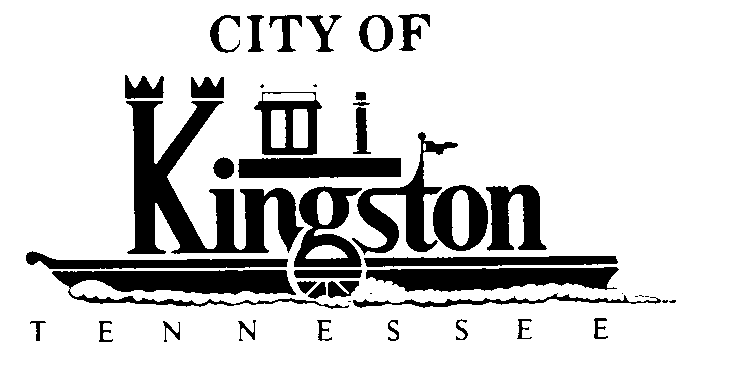 WORK SESSION - KINGSTON CITY COUNCILOctober 1, 2013 at 6:00 P.M.CONFERENCE ROOM - CITY HALL900 Waterford PlaceA G E N D ACall to orderInvocation and pledgeDISCUSSION REGARDING THE FOLLOWING ITEMS:Greenway Change Order No. 2 – Danl HallUpdate on the Sewer Plant Expansion – Steve Holtermann, P.E.Water Department Reports – Mike Jolly E-911 Dispatch Agreement for 2013/2014 Fiscal Year – Vice Mayor NealStep-System MoratoriumOvertime PolicyTennis Courts Across from the Community Center – Councilman BrownSigns at the Sports Facility at Fort SW Point – Councilman BrownReappointment of Mr. Chuck Hutzler to an 8-Year Term on the Planning Commission (New Term Beginning November 1, 2013 and Ending October 31, 2021)Reappointment of Mr. Gary Botkin to an 8-Year Term on the Planning Commission (New Term Began November 1, 2012 and Ends October 31, 2020)The Reappointment of Ms. Sue Collins to the Ft. Southwest Point Committee (New Term Beginning November  1, 2013, and Ending December 31, 2017)